Course unitDescriptor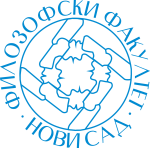 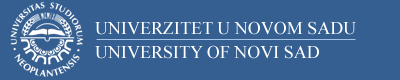 Course unitDescriptorFaculty of PhilosophyFaculty of PhilosophyGENERAL INFORMATIONGENERAL INFORMATIONGENERAL INFORMATIONGENERAL INFORMATIONStudy program in which the course unit is offeredStudy program in which the course unit is offeredPhilosophyPhilosophyCourse unit titleCourse unit titleMediaeval philosophyMediaeval philosophyCourse unit codeCourse unit code15ФЛФЛ00715ФЛФЛ007Type of course unit Type of course unit compulsorycompulsoryLevel of course unitLevel of course unitBachelorBachelorField of Study (please see ISCED)Field of Study (please see ISCED)0223 Philosophy and ethics0223 Philosophy and ethicsSemester when the course unit is offeredSemester when the course unit is offeredwinter winter Year of study (if applicable)Year of study (if applicable)22Number of ECTS allocatedNumber of ECTS allocated99Name of lecturer/lecturersName of lecturer/lecturersUna PopovićUna PopovićName of contact personName of contact personUna PopovićUna PopovićMode of course unit deliveryMode of course unit deliveryFace-to-faceFace-to-faceCourse unit pre-requisites (e.g. level of language required, etc)Course unit pre-requisites (e.g. level of language required, etc)English language B2English language B2PURPOSE AND OVERVIEW (max 5-10 sentences)PURPOSE AND OVERVIEW (max 5-10 sentences)PURPOSE AND OVERVIEW (max 5-10 sentences)PURPOSE AND OVERVIEW (max 5-10 sentences)The course „Mediaeval Philosophy“ aims to present the development of philosophical thought from St. Augustine to Thomas Aquinas and Bacon. Students will examine the influence of ancient philosophy on Christian philosophical tradition, as well as the impact of this tradition on formation of later Renaissance and Modern philosophy. It’s goal is to facilitate students' acquisition of basic knowledge concerning history of philosophy.The course „Mediaeval Philosophy“ aims to present the development of philosophical thought from St. Augustine to Thomas Aquinas and Bacon. Students will examine the influence of ancient philosophy on Christian philosophical tradition, as well as the impact of this tradition on formation of later Renaissance and Modern philosophy. It’s goal is to facilitate students' acquisition of basic knowledge concerning history of philosophy.The course „Mediaeval Philosophy“ aims to present the development of philosophical thought from St. Augustine to Thomas Aquinas and Bacon. Students will examine the influence of ancient philosophy on Christian philosophical tradition, as well as the impact of this tradition on formation of later Renaissance and Modern philosophy. It’s goal is to facilitate students' acquisition of basic knowledge concerning history of philosophy.The course „Mediaeval Philosophy“ aims to present the development of philosophical thought from St. Augustine to Thomas Aquinas and Bacon. Students will examine the influence of ancient philosophy on Christian philosophical tradition, as well as the impact of this tradition on formation of later Renaissance and Modern philosophy. It’s goal is to facilitate students' acquisition of basic knowledge concerning history of philosophy.LEARNING OUTCOMES (knowledge and skills)LEARNING OUTCOMES (knowledge and skills)LEARNING OUTCOMES (knowledge and skills)LEARNING OUTCOMES (knowledge and skills)Introducing students to beginnings of modern philosophical and scientific thought. The outcome of this introduction consists of acquiring insight in epoch changes to which ancient and mediaeval ideas were subjected during the period of renaissance and early modern thought. Students will be enabled to consider the systematical changes which transformed philosophy in turning of the ancient polytheism to Christianity. Students will also be able to analyze the differences between religious and secular premises of philosophical thinking.Introducing students to beginnings of modern philosophical and scientific thought. The outcome of this introduction consists of acquiring insight in epoch changes to which ancient and mediaeval ideas were subjected during the period of renaissance and early modern thought. Students will be enabled to consider the systematical changes which transformed philosophy in turning of the ancient polytheism to Christianity. Students will also be able to analyze the differences between religious and secular premises of philosophical thinking.Introducing students to beginnings of modern philosophical and scientific thought. The outcome of this introduction consists of acquiring insight in epoch changes to which ancient and mediaeval ideas were subjected during the period of renaissance and early modern thought. Students will be enabled to consider the systematical changes which transformed philosophy in turning of the ancient polytheism to Christianity. Students will also be able to analyze the differences between religious and secular premises of philosophical thinking.Introducing students to beginnings of modern philosophical and scientific thought. The outcome of this introduction consists of acquiring insight in epoch changes to which ancient and mediaeval ideas were subjected during the period of renaissance and early modern thought. Students will be enabled to consider the systematical changes which transformed philosophy in turning of the ancient polytheism to Christianity. Students will also be able to analyze the differences between religious and secular premises of philosophical thinking.SYLLABUS (outline and summary of topics)SYLLABUS (outline and summary of topics)SYLLABUS (outline and summary of topics)SYLLABUS (outline and summary of topics)Theory lessonsа) Mediaeval philosophy1. Relationship between philosophy and theology. 2. Conflict/reconciliation of faith and knowledge. 3. Mediaeval logic. 4. Reality and knowledge: the problem of universals. 5. Proofs of existence of God. 6. Relationship between body and soul. 7. Will and free acting. 8. Mediaeval university. b) Renaissance philosophy 1. Relationship towards tradition. 2. Logic and grammar. 3. Rhetoric and poetics. 4. Scepticism. 5. Idea of new science.  6. New philosophy of nature. 7. Humanistic understanding of human being. 8. Humanistic university.Practice classesAnalysis of original textsTheory lessonsа) Mediaeval philosophy1. Relationship between philosophy and theology. 2. Conflict/reconciliation of faith and knowledge. 3. Mediaeval logic. 4. Reality and knowledge: the problem of universals. 5. Proofs of existence of God. 6. Relationship between body and soul. 7. Will and free acting. 8. Mediaeval university. b) Renaissance philosophy 1. Relationship towards tradition. 2. Logic and grammar. 3. Rhetoric and poetics. 4. Scepticism. 5. Idea of new science.  6. New philosophy of nature. 7. Humanistic understanding of human being. 8. Humanistic university.Practice classesAnalysis of original textsTheory lessonsа) Mediaeval philosophy1. Relationship between philosophy and theology. 2. Conflict/reconciliation of faith and knowledge. 3. Mediaeval logic. 4. Reality and knowledge: the problem of universals. 5. Proofs of existence of God. 6. Relationship between body and soul. 7. Will and free acting. 8. Mediaeval university. b) Renaissance philosophy 1. Relationship towards tradition. 2. Logic and grammar. 3. Rhetoric and poetics. 4. Scepticism. 5. Idea of new science.  6. New philosophy of nature. 7. Humanistic understanding of human being. 8. Humanistic university.Practice classesAnalysis of original textsTheory lessonsа) Mediaeval philosophy1. Relationship between philosophy and theology. 2. Conflict/reconciliation of faith and knowledge. 3. Mediaeval logic. 4. Reality and knowledge: the problem of universals. 5. Proofs of existence of God. 6. Relationship between body and soul. 7. Will and free acting. 8. Mediaeval university. b) Renaissance philosophy 1. Relationship towards tradition. 2. Logic and grammar. 3. Rhetoric and poetics. 4. Scepticism. 5. Idea of new science.  6. New philosophy of nature. 7. Humanistic understanding of human being. 8. Humanistic university.Practice classesAnalysis of original textsLEARNING AND TEACHING (planned learning activities and teaching methods) LEARNING AND TEACHING (planned learning activities and teaching methods) LEARNING AND TEACHING (planned learning activities and teaching methods) LEARNING AND TEACHING (planned learning activities and teaching methods) Theoretical lecture with analysis of philosophical texts.Theoretical lecture with analysis of philosophical texts.Theoretical lecture with analysis of philosophical texts.Theoretical lecture with analysis of philosophical texts.REQUIRED READINGREQUIRED READINGREQUIRED READINGREQUIRED READINGSt Augustine, Confessions; St Augustine, On Free Will; Boethius, Consolations of Philosophy; Eriugena, The Division of Nature; Averroes, The Incoherence of the Incoherence; Aquinas, On Being and Essence; Aquinas, Summa Theologica; Marsilio Ficino, Platonic theology; Erasmus, The Praise of Folly; Giordano Bruno, Concerning Cause, Principle, and Unity; Fransis Bacon, New Organon. St Augustine, Confessions; St Augustine, On Free Will; Boethius, Consolations of Philosophy; Eriugena, The Division of Nature; Averroes, The Incoherence of the Incoherence; Aquinas, On Being and Essence; Aquinas, Summa Theologica; Marsilio Ficino, Platonic theology; Erasmus, The Praise of Folly; Giordano Bruno, Concerning Cause, Principle, and Unity; Fransis Bacon, New Organon. St Augustine, Confessions; St Augustine, On Free Will; Boethius, Consolations of Philosophy; Eriugena, The Division of Nature; Averroes, The Incoherence of the Incoherence; Aquinas, On Being and Essence; Aquinas, Summa Theologica; Marsilio Ficino, Platonic theology; Erasmus, The Praise of Folly; Giordano Bruno, Concerning Cause, Principle, and Unity; Fransis Bacon, New Organon. St Augustine, Confessions; St Augustine, On Free Will; Boethius, Consolations of Philosophy; Eriugena, The Division of Nature; Averroes, The Incoherence of the Incoherence; Aquinas, On Being and Essence; Aquinas, Summa Theologica; Marsilio Ficino, Platonic theology; Erasmus, The Praise of Folly; Giordano Bruno, Concerning Cause, Principle, and Unity; Fransis Bacon, New Organon. ASSESSMENT METHODS AND CRITERIAASSESSMENT METHODS AND CRITERIAASSESSMENT METHODS AND CRITERIAASSESSMENT METHODS AND CRITERIAOral exam 50 pointsParticipating in lessons 10 pointsPractical lessons 20 pointsWritten paper 20 pointsOral exam 50 pointsParticipating in lessons 10 pointsPractical lessons 20 pointsWritten paper 20 pointsOral exam 50 pointsParticipating in lessons 10 pointsPractical lessons 20 pointsWritten paper 20 pointsOral exam 50 pointsParticipating in lessons 10 pointsPractical lessons 20 pointsWritten paper 20 pointsLANGUAGE OF INSTRUCTIONLANGUAGE OF INSTRUCTIONLANGUAGE OF INSTRUCTIONLANGUAGE OF INSTRUCTIONEnglishEnglishEnglishEnglish